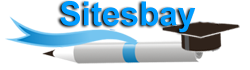 Sitesbay Employee SalaryNameSalaryAmit Kumar40005Raj Kishor23000Sharwan 45000Himansu45000Sultan Alam60000Faiz Ahmed70000Gaurav Rawat89000Manoj Singh65000Hitesh Kumar10000